Retragerea autorizației de funcționareLa încheierea activității este necesară și retragerea autorizației de funcționare. Cine poate solicita acest serviciuComercianții care au autorizații de funcționare și își încheie activitatea. Pașii ce trebuie urmațiPentru retragerea autorizației de funcționare se parcurg următorii pași: Depunerea documentației necesare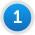 Solicitarea se poate face prin depunerea actelor la Secretarul comuneiRetragerea autorizației de funcționare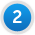 Solicitantul poate urmări starea dosarului după numărul de înregistrare primit la depunerea documentaţiei. Acte necesare• Cerere tip semnată şi ştampilată
• Autorizaţia de funcţionare în original vizată pe anul în curs
• Dovada închiderii punctului de lucru eliberată de Oficiul Registrului Comerţului

Dacă autorizaţia nu este vizată la zi, se va prezenta chitanţa în original şi copie cu taxa respectivă. Unde se depun acteleActele se depun laSecretarul comunei
Locație: Sediul  Primăriei Oarta de Jos nr.216 Programul de primire și eliberare documente 	ZILNIC 8 - 12